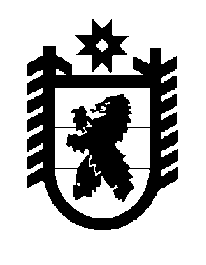 Российская Федерация Республика Карелия    ПРАВИТЕЛЬСТВО РЕСПУБЛИКИ КАРЕЛИЯПОСТАНОВЛЕНИЕот  30 января 2019 года № 33-Пг. Петрозаводск    О внесении изменений в постановление Правительства Республики Карелия от 15 сентября 2005 года № 117-П	Правительство Республики Карелия п о с т а н о в л я е т:Внести в приложение к Положению о противопожарной службе Республики Карелия, утвержденному  постановлением Правительства Республики Карелия  от 15 сентября 2005 года № 117-П «О противопожарной службе Республики Карелия» (Собрание законодательства Республики Карелия, 2005, № 9, ст. 929; 2006, № 1, ст. 58; № 7, ст. 855; 2008, № 2, ст. 177; № 9, ст. 1108; 2009, № 7, ст. 819; № 12, ст. 1449; 2010, № 2, ст. 140; 2011, № 10, ст. 1632; 2012, № 8, ст. 1473; 2015, № 11, ст. 2111; 2016, № 11, ст. 2380; 2017,  № 7, ст. 1355; 2018, № 1, ст. 70; Официальный интернет-портал правовой информации (www.pravo.gov.ru), 3 октября 2018 года, № 1000201810030013), следующие изменения:в пункте 1 цифры «24» заменить цифрами «20»;в пункте 2 цифры «77» заменить цифрами «78»;в пункте 8 цифры «84» заменить цифрами «82»;в пункте 11 цифры «122» заменить цифрами «121»;в строке «Всего в отрядах противопожарной службы» цифры «1106» заменить цифрами «1104».           Глава Республики Карелия 					                  А.О. Парфенчиков